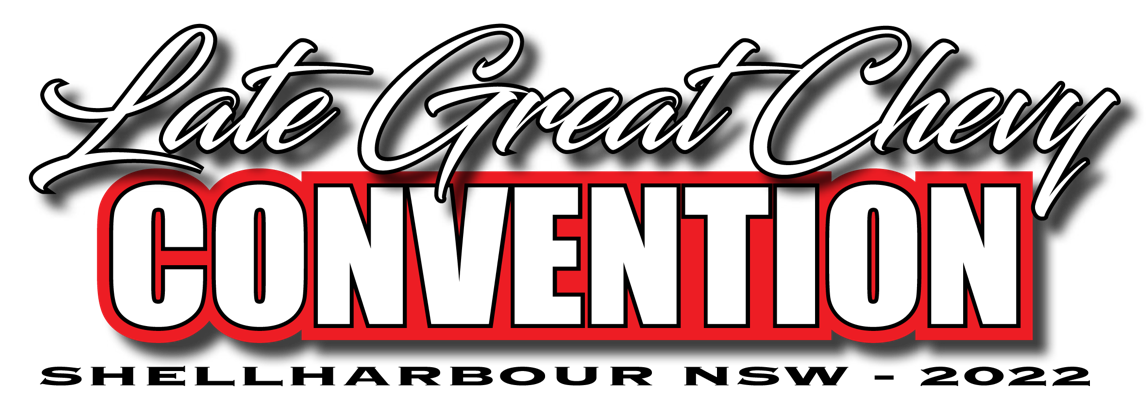 ENTRANT DETAILSNAME:												ADDRESS: 												PHONE: (A/H)  		                       (MOB) 						EMAIL: 												VEHICLE DETAILSYEAR: 	    MODEL: 				   BODY STYLE: 				REGO: 		              COLOUR: 								T-SHIRT SIZE: Please Circle  SML   MED   LRG   XL    2XL    3XL    4XL (Extra Shirts $30)Please Circle:  AUTHENTIC     MODIFIED     RACE CAR     LOWRIDER     PROJECTConditions of EntryAll entrants must conduct themselves in a safe and orderly manner. The organisers will not be liable for any theft, loss or damages to vehicles or goods. The organisers reserve the right to cancel or refuse entry to any vehicle or person(s) into the event where in their opinion the entrant(s) has displayed unacceptable behaviour or exposed the event to disrepute. Entrants must obey the event organisers and associated bodies directions at all times.Entrant’s DeclarationI have read the rules and conditions of entry. I agree to follow and abide by all directions given by the organisers and assistants. I agree to enter the 2022 Late Great Chev Convention at my own risk and release the organisers, Performance Street Car and its servants from any liability arising from any circumstances whatsoever.Entry Fee - $70 (incl GST)Includes 1 event T-shirt, Entrant Plaque, Entrant BBQ Breakfast, Entrants Only Raffle Ticket!Please add to total any additional T-shirts.SIGNATURE: 					  DATE: 				PLEASE RETURN FORM VIA EMAIL TO: paul@pscmag.com.auYou can Direct Deposit the funds to;ACC: Performance Street Car    BSB: 633-000   ACC NO: 152786505Alternatively, you can post a Money Order or Cheque for $70 made payable to Performance Street Car, PO Box 165 Oak Flats NSW 2529Phone Paul Beck – 0432 795336